NEWS RELEASE 日本酒事業者および愛好家、酒類事業者、オーガニック事業者のみなさま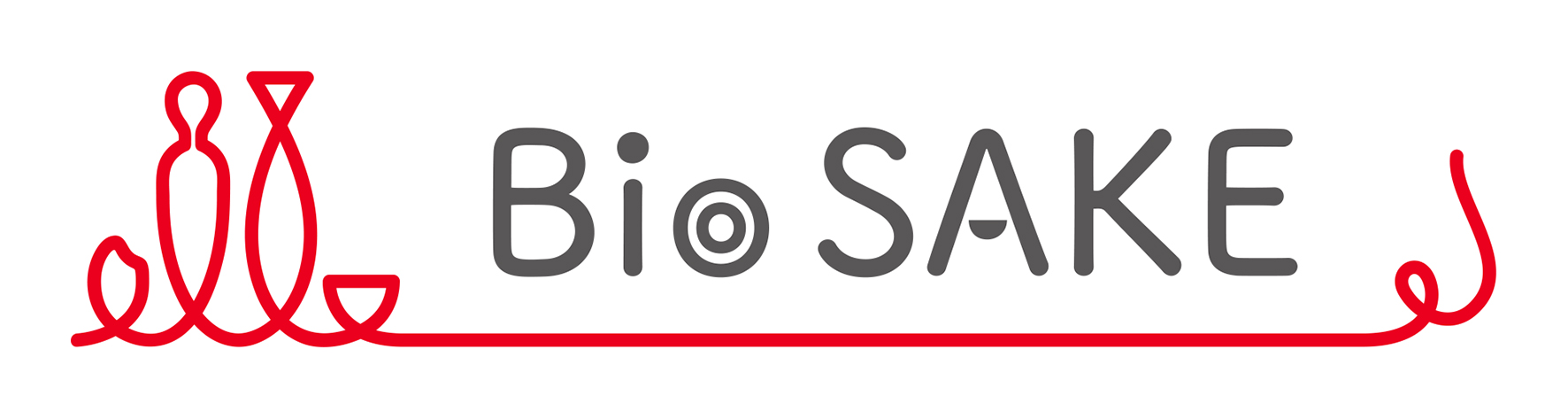 オーガニックな日本酒「ビオサケ」について考え、語り、味わう集い第4回　ビオサケオンライン研究会オーガニックな原料と製法の日本酒「ビオサケ／BioSAKE」を活性化するために、2021年よりスタートした、ゲストトークを聞き、意見交換をするオンライン勉強会。4回目は「若手蔵元×酒米農家が描く未来のオーガニック日本酒像」。ゲストは、ともに茨城県を拠点とする、月の井酒造店八代目蔵元・坂本直彦さまと、その月の井酒造店で使用する有機酒米を作る、農業生産法人アグリ山﨑・山﨑美穂さまです。当日は、可能な方は事前に月の井酒造店さまの商品を購入いただき、実際に味わいながら語らい、意見交換を行いたいと思います。カジュアルな会ですので、お気軽にご参加ください。＜開催概要＞■日時：2022年5月11日（水）18：30〜20：00■会費：無料（以下のいずれかのお酒をご準備ください）
①月の井酒造店さまの日本酒　https://shop.tsukinoi.co.jp/　
②ビオサケ（別紙参照）③お好みの日本酒またはお酒■定員：20名■ゲスト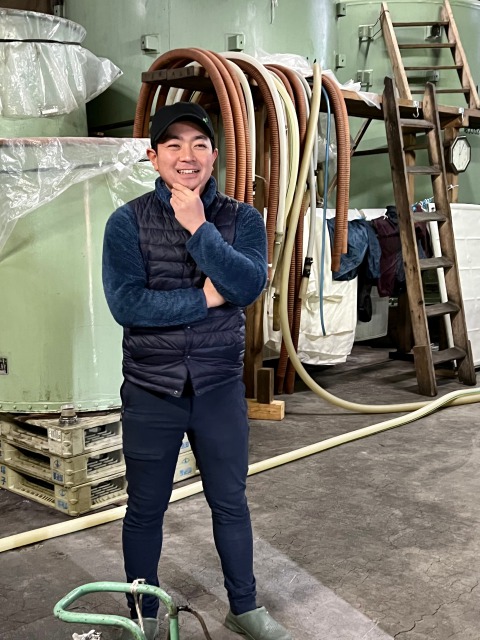 【月の井酒造店　8代目蔵元　坂本直彦さま】オーガニック日本酒に先駆的に取り組んできた月の井酒造店。その取り組むきっかけや有機認証を重要視する理由、茨城という土地へのこだわりなどを伺います。https://tsukinoi.co.jp/　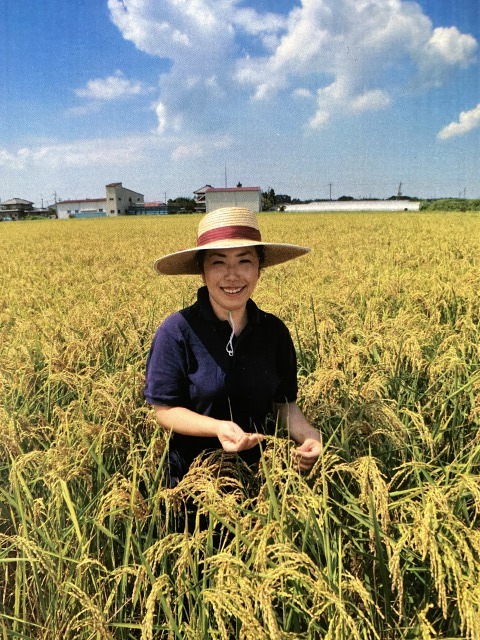 【農業生産法人アグリ山﨑　国際事業部部長　山﨑美穂さま】古くより茨城で有機酒米の美山錦を生産。同社の歴史から有機酒米生産のきっかけ、そして月の井酒造店さまとの出会いを伺うとともに、近年、輸出が伸びているお話にも触れる予定です。http://agri-yamazaki.jp/jp/　■主な参加対象　日本酒やオーガニック事業者、酒類事業者、「ビオサケ」に関心ある事業者
フード関係者、メディア関係者など■これまでのゲスト　第一回　2021年9月7日酒とご飯ビオサケダイニングリンリン　オーナー　松田誠司さん
　第二回　2021年11月10日横浜君嶋屋　4代目社長 君嶋哲至さん／仁井田本家　仁井田穏彦さん　第三回　2022年2月22日domaine tetta　高橋竜太さん■参加方法　オンラインシステム「zoom」にて実施https://us06web.zoom.us/j/86527528695?pwd=YTF2Uk9Rc0JiK2dBdjh5THJ4MC8xdz09
ミーティングID: 865 2752 8695
パスコード: 832002■お申込　専用フォームよりお願いします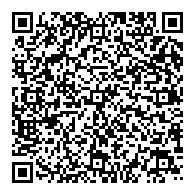 https://docs.google.com/forms/d/e/1FAIpQLScjIn-T1tCd8E5u8_7yHEqwwQzYF2iZIkc1T0FwlWOW5ZrBhQ/viewform ■お問い合わせ・お申し込み先一般社団法人オーガニックヴィレッジジャパン(OVJ)事務局TEL : 03-6380-2168　FAX：03-6380-2408 Mail : info@ovj.jp　　URL：http://ovj.jp 
※コロナウイルス感染対策のため、問い合わせはメールにてお願いします　　別紙　　【参考1：BioSAKE（ビオサケ）とは】「BioSAKE（ビオサケ）」とは、2017年にOVJが雑誌、イベントの企画の一環として掲げた、新たな日本酒のブランディングです。全国の有機日本酒、自然酒を製造する蔵元および銘柄情報を独自に収集し、「BioSAKE（ビオサケ）」という名の下にイベントで展示、試飲会を行ったりしてきました。2018年からは会員企業さまと連携し、具体的なブランディングと小売販路の構築を模索。2020年には国税局のガイドラインに沿った基準をもとに、蔵元さまの意識調査を実施し、そのデータを元に意見交換会を実施ました。そして2021年より、日本酒、オーガニックの枠を超え、これからの「ビオサケ」のあり方を考えていく「ビオサケオンライン研究会」を定期的に実施しています。【参考2：代表的なビオサケ酒蔵リスト（順不同）】2020年の意識調査にもご協力いただいた、有機日本酒、自然酒の製造販売に積極的な
　蔵元さまです。（順不同）秋田銘醸株式会社http://www.ranman.co.jp/ranman/株式会社一ノ蔵http://www.ichinokura.co.jp/有限会社仁井田本家https://niida1711.shop/天鷹酒造株式会社https://tentaka.co.jp/月の井酒造店https://shop.tsukinoi.co.jp/晴雲酒造株式会社http://www.kumagaya.or.jp/~seiun/寺田本家http://www.teradahonke.co.jp/木戸泉酒造株式会社 http://www.kidoizumi.jp/太冠酒造株式会社http://www.taikan-y.co.jp/谷櫻酒造有限会社http://www.tanizakura.co.jp/株式会社福光屋https://www.fukumitsuya.com/角谷文次郎商店http://www.mikawamirin.jp/千代菊株式会社http://chiyogiku.co.jp/玉乃光酒造http://www.tamanohikari.co.jp/山名酒造株式会社http://www.okutamba.co.jp/丸本酒造株式会社http://www.chikurin.jp/千代むすび酒造http://www.chiyomusubi.co.jp/中井酒造株式会社http://www.yasionet.jp/小正醸造http://www.komasa.co.jp/山の壽酒造http://yamanokotobuki.com/